Сведения о доходах, об имуществе, и обязательствах имущественного характера выборного должностного лица, муниципальных служащих администрации МО «Тараса» и членов их семей за отчетный период с 01.01.2013г. по 31.12.2013 г.ФИО, Должность муниципального служащего МО «Бохан» Иркутской областиДекларированный годовой доход, руб. за 2013 годПеречень объектов недвижимого имущества и ТС, принадлежащих на праве собственностиПеречень объектов недвижимого имущества и ТС, принадлежащих на праве собственностиПеречень объектов недвижимого имущества и ТС, принадлежащих на праве собственностиПеречень объектов недвижимого имущества, находящегося в пользовании (кв. м.)Перечень объектов недвижимого имущества, находящегося в пользовании (кв. м.)ФИО, Должность муниципального служащего МО «Бохан» Иркутской областиДекларированный годовой доход, руб. за 2013 годВид объекта недвижимостиS(площадь, кв. м.), Страна происхожд.Перечень ТС, принадлежащих на праве собственностиВид объекта недвижимостиS (площадь)Таряшинов А.М. глава МО «Тараса»628818,74Земельный участок (1/2)Жилой дом(1/2)1200,00 Россия56,00 Россия20,00нетнетнетсупруга370690,19Земельный участокЖилой домКвартира5600,00 Россия80,00 Россия42,00 РоссияЛегковой автомобиль «Хонда Ария»Жилой домЗемельный участок56,001200,00сыннетЗемельный участок (1/2)Жилой дом (1/2)1200,00 Россия56,00 РоссиянетнетнетМихеева С.Б., заместитель главы440121,64Земельный участокЗемельный участок (пай)Земельный участокЖилой дом7287,60 Россия111711,00 Россия6657,00 Россия42,00 РоссияЛегковой автомобиль «Калдина»КвартираЗемельный участок72,00916,00Супруг6000Земельный участок-1/4 долиЗемельный участок (пай)Квартира- ¼ доли916,00 Россия112056,00 Россия72.00 РоссияЛегковой автомобиль «Жигули», 1980 г.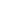 нетнетМиронова М.М., вед.спец.362850,00Земельный участок (пай)113000,00 РоссиянетКвартираЗемельный участок36,87500,00супруг71972,59Земельный участокКвартира500, Россия36,87 РоссиянетнетнетБураев Д.А., спец-т по земле и имущ.270219,84Земельный участок1886,00РоссияЛегк.автомоб.KIAPIOЖилой дом70,00БадагуевР.Н., начальник финотдела312217,97нетнетнетКвартираЗемельный участок58,001000,00супруга86416,19нетнетнетКвартираЗем. участок58,001000,00дочьнетнетнетнетКвартираЗем. участок58,001000,00дочьнетнетнетнетКвартираЗем.участок58,001000,00Батуева В.Л., главный бухгалтер263486,98нетнетнетЗемельный участокквартира2000,0072,00Бодонова Е.Д.финансист616785,04нетнетнетЗемельный участокЖилой дом3972120муж1352992Земельный участок3972,00РоссияЛегк. авт.УАЗ-3115Трактор МТЗ-82Жилой дом120сыннетнетнетЗем.уч.Жилой дом3972120дочьнетнетнетЗем.уч.Жилой дом3972120дочьнетнетнетЗем.уч.Жилой дом3972120Николаева О.В., делопроизводитель224327,96Земельный участок1/3долиКвартира1/3 доли1078Россия71.4РоссияАвтомобиль грузовой КАМАЗнетнетмуж6000Земельный участок (пай)Земельный участок113000Россия3300Россиянетквартира71.4сыннетЗемельный участок1/3долиКвартира1/3 доли1078Россия71.4РоссиянетнетнетсыннетнетнетнетЗем.уч.Квартира107871.4Филиппова М.В, директор МБУК СКЦ "Тараса"252045,9нетнетнетЗемельный участокЖилой дом1500,00 
48,00Бахарева О.А. дочь75300нетнетнетЗемельный участокЖилой дом1500,00 

48,00